PEDIDO DE INFORMAÇÕES nº 148/2018Considerando que estamos fiscalizando a cobertura dos pontos de ônibus recentemente instalados e temos conhecimento de que há vários pontos da cidade que ainda necessitam de cobertura,REQUEREMOS à Excelentíssima   desta ,  e    , cumpridas as  , seja encaminhado ao   Municipal de Jacareí o   de :De janeiro deste ano até a presente data, quantos pontos de ônibus receberam cobertura?Quais bairros foram contemplados com estes pontos de ônibus? Discriminar a quantidade de pontos de ônibus com cobertura em cada bairro.Qual foi o valor gasto em cada ponto de ônibus? Discriminar os serviços executados e o valor gasto em cada um, citando endereço e bairro.Enviamos fotos de pontos de ônibus com cobertura e, ao  de , subscrevemos. das , 19 de setembro de 2018.VALMIR DO PARQUE MEIA LUAVereador – Líder do DCVice-Presidente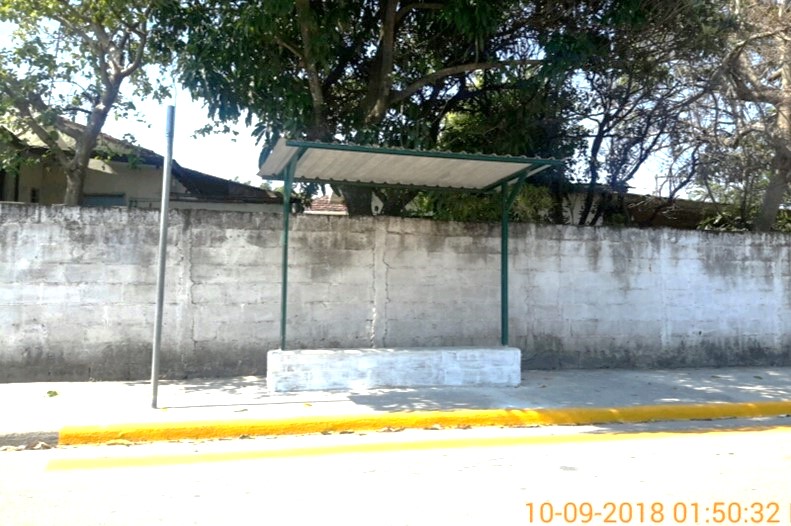 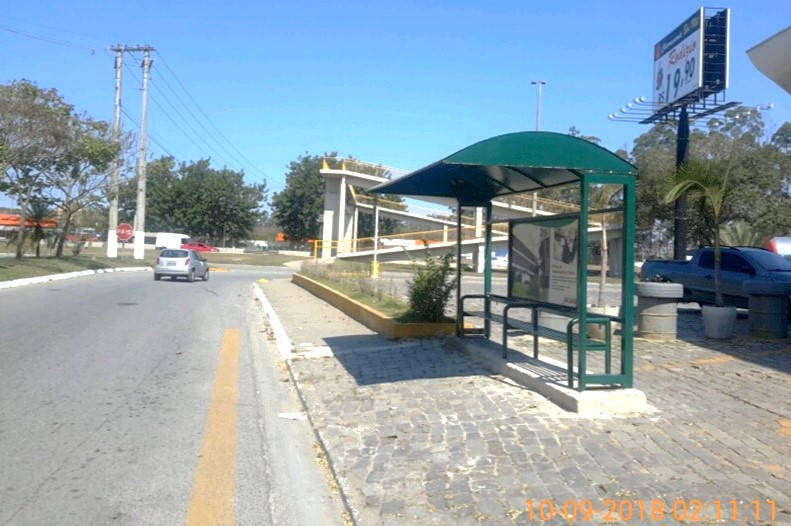 :Requer informações acerca da construção e da cobertura de pontos de ônibus, no período compreendido de janeiro deste ano até a presente data.